Funktionale kommunikative KompetenzenHör-/Hör-SehverstehenLeseverstehenSprechen − An Gesprächen teilnehmenSprechen − Zusammenhängendes SprechenSchreibenSprachmittlung2	Verfügung über sprachliche MittelWortschatz und GrammatikAussprache und IntonationOrthografie3	Interkulturelle Kompetenzen4	Methodische KompetenzenTextrezeptionInteraktionTextproduktionLernstrategien mit Bezug auf Sprachliche Mittel, Aussprache, Intonation, Orthografie und GrammatikPräsentationen und MedienLernbewusstheit und Lernorganisation5	Themenbereich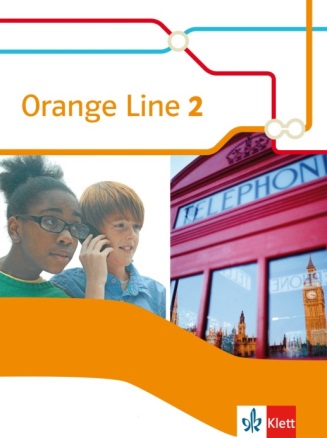 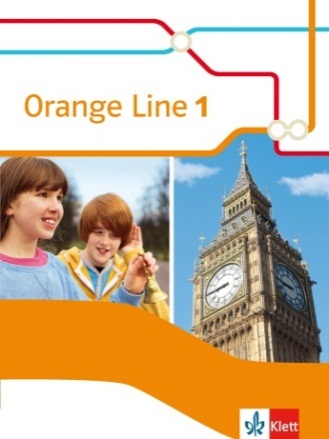 Orange Line 1 und 2Abgleich mit dem Lehrplan für die Sekundarstufe I der Allgemeinbildenden Schulen in Schleswig-Holstein Mittlerer Schulabschluss VorbemerkungDie Anforderungen von Bereich 1-4 beziehen sich auf die gesamte Sekundarstufe I, Bereich 5 bezieht sich auf Klassenstufe 5/6.Die Schülerinnen und Schüler können Seite/Übung bzw. SeiteAnkündigungen, Erklärungen und Mitteilungen zu konkreten Themen verstehen, die in Standardsprache und normaler Geschwindigkeit gesprochen werden,OL 1: u. a. 31/Listening skills, 90/2, 117/3OL 2: u. a. 48/2, 67/Listening skills, 111/3Vorträge verstehen, wenn die Thematik vertraut und die Darstellung unkompliziert und klar strukturiert ist,OL 2: u. a. 10/3, 43/Step 6, 103/ Step 5+6Wird in den Folgebänden behandeltden Hauptpunkten von längeren Gesprächen folgen, die in ihrer Gegenwart geführt werden,OL 1: u. a. 32/2, 92/3, 105/Step 3OL 2: u. a. 30/3, 71/3, 115/4den Informationsgehalt der meisten Internet- und Radiosendungen sowie anderer authentischer Texte über Themen von persönlichem Interesse verstehen,Wird in den Folgebänden behandeltdas Wesentliche der Aussage und Handlung von Film-, Fernseh- und Internetbeiträgen über vertraute Themen verstehen und unter medienkritischen Gesichtspunkten analysieren und ansatzweise bewerten.OL 1: u. a. 25, 45, 65, 83, 103, 123,OL 2: u. a. 21, 27, 41, 61, 81, 101, 121Wird in den Folgebänden behandeltDie Schülerinnen und Schüler können Seite/Übung bzw. Seitedie wesentlichen Aussagen in Mitteilungen aus dem eigenen Interessens- und Erfahrungsbereich erfassen,OL 1: u. a. 51/Reading skills, 52/1, 116/1-2OL 2: u. a. 69, 88-89, 120klar formulierte Anweisungen, unkomplizierte Anleitungen, Hinweise und Vorschriften verstehen,OL 1: u. a. 44, 87, 122OL 2: u. a. 78/2, 100, 122-123längere fiktionale und nicht-fiktionale Texte erfassen und auf Grundlage strukturierter Arbeitsaufträge ihre Meinung äußern.OL 1: u. a. 110-111, 120-121, 149/2OL 2: u. a. 18/2-3, 58/2-3, 118/2-3Die Schülerinnen und Schüler können Seite/Übung bzw. SeiteGefühle sprachlich ausdrücken und auf entsprechende Gefühlsäußerungen reagieren,OL 1: u. a. 95/11, 115/11, 124/Step 2,OL 2: u. a. 15/6, 27/1-2, 109/3Gespräche und Diskussionen über vertraute Themen beginnen, fortführen und auch bei sprachlichen Schwierigkeiten aufrechterhalten,OL 1: u. a. 105/Step 3b, 111/3, 123/3OL 2: u. a. 17/11, 57/11b, 95/6die meisten alltäglichen Standardsituationen des öffentlichen und kulturellen Lebens bewältigen, die vertraute Themen und Tätigkeiten betreffen,OL 1: u. a. 79/12, 102/2, 108-109OL 2: u. a. 33/10, 51/6, 77/11bin Interviews und Bewerbungsgesprächen konkrete Auskünfte geben,OL1: u. a. 60/8, 97/4, 124/Step 3OL 2: u. a. 37/10, 73/10, 91/5fiktionale und nicht-fiktionale Texte zu vertrauten Themen vorstellen und Verständnisfragen dazu beantworten.OL 2: u. a. 98/4Wird in den Folgebänden behandeltDie Schülerinnen und Schüler können Seite/Übung bzw. SeiteGegenstände und Vorgänge des Alltags beschreiben,OL 1: u. a. 21/14, 53/2, 61/12OL 2: u. a. 69/3, 73/10b, 83/ Step 4eine nachvollziehbar strukturierte Präsentation zu einem vertrauten Thema vortragen,OL 1: u. a. 26-27, 57/15, 66-67OL 2: u. a. 42-43, 63/ Step 4-5, 103/ Step 4-5Ansichten, Pläne oder Handlungen erläutern, kurz begründen und ansatzweise bewerten.OL 1: u. a. 75/11, 111/3, 117/4OL 2: u. a. 28/1, 98/4, 113/10bDie Schülerinnen und Schüler können Seite/Übung bzw. Seiteeinfache Informationen notieren und in persönlichen Mitteilungen einfache Informationen und Gedanken darlegen,OL 1: u. a. 63/4b, 92/3, 104/Study skills OL 1: u. a. 63/4a, 84-85, 121/5aOL 2: u. a. 13/10a, 37/10b, 73/10aeinfache, persönliche und standardisierte Briefe und E-Mails adressatengerecht formulieren,OL 1: u. a. 17/12b, 43/5a, 119/10OL 2: u. a. 109/3, 117/11kurze fiktionale und nicht fiktionale Texte zu vertrauten Themen schreiben, darin ggf. Informationen weitergeben, Gründe für Handlungen angeben und Stellung nehmen,OL 1: u. a. 89/Writing skills, 105/Step 4, 124-125OL 2: u. a. 63/ Step 3, 79/4a, 99/5auf der Grundlage auditiver, visueller und audiovisueller Impulse textsortenspezifisch zu vertrauten Themen schreiben.OL 1: u. a. 103/2, 105/Step 2-4, 112/2OL 2: u. a. 53/12b, 59/4, 93/10Die Schülerinnen und Schüler können Seite/Übung bzw. Seitemündlich in Routine- und Alltagssituationen und schriftlich zu vertrauten Themen zusammenhängende sprachliche Äußerungen und Texte sinngemäß übertragen,OL 1: u. a. 24, 44, 64, 82, 102, 122OL 2: u. a. 40, 60, 120mündlich und schriftlich einfache nichtfiktionale und fiktionale Texte zu vertrauten Themen mit unmittelbarem Lebenswelt-bezug sinngemäß übertragen.OL 1: u. a. 44, 64, 82, 122OL 2: u. a. 20, 80, 100Die Schülerinnen und Schüler können Seite/Übung bzw. Seitefür die häufigsten Alltagsthemen der eigenen und der fremdsprachlichen Gesellschaft einen allgemeinen und thematischen Wortschatz sowie einen grundlegenden Funktions- und Interpretationswortschatz nutzen,OL 1: u. a. 53/2, 79/12, 115/11OL 1: u. a. 35/5-7, 62/1-3, 184-185OL 2: u. a. 17/11, 47/3, 77/11bihre lexikalischen Bestände kontextorientiert und vernetzt verwenden,OL 1: u. a. 21/14, 109/2-3, 124-125OL 2: u. a. 13/10, 42-43, 93/10ein Repertoire an verwendungshäufigen grammatischen Strukturen für ihre Sprech- und Schreibabsichten nutzen.OL 1: u. a. 159-177OL 2: u. a. 158-178Die Schülerinnen und Schüler können Seite/Übung bzw. Seiteein Repertoire typischer Aus-sprache- und Intonationsmuster verwenden und dabei eine meist klar verständliche Aus-sprache und angemessene Intonation zeigen,OL 1: u. a. 39/7-8, 81/5, 109/1OL 2: u. a. 15/4, 75/6, 94/4die Zeichen der Lautschrift sprachlich umsetzen.OL 1: u. a. 15/4, 77/7-8, 117/5OL 2: u. a. 55/6, 115/6, 187/SoundsDie Schülerinnen und Schüler können Seite/Übung bzw. Seiteihre hinreichenden Kenntnisse zu den Regelmäßigkeiten der Orthografie und Zeichensetzung nutzen und ihren aktiven Wortschatz ausreichend regelkonform verwenden.OL 1: u. a. 15/5, 73/5, 89/Writing skillsOL 2: u. a. 35/5, 103/Study skills, 107/2Darüber hinaus können die Schülerinnen und SchülerSeite/Übung bzw. Seiteemotional markierte Sprache identifizieren und einschätzen und auf emotionale Äußerungen hinreichend angemessen reagieren.OL 2: u. a. 15/4, 15/7, 27/4Wird in den Folgebänden behandeltDie Schülerinnen und Schüler Seite/Übung bzw. Seitekennen elementare spezifische Kommunikations- und Interaktionsregeln ausgewählter englischsprachiger Länder und können in vertrauten Situationen sprachlich angemessen handeln,OL 1: u. a. 8/1, 79/12, 109OL 2: u. a. 9/Culture box, 27/1, 90/Culture boxsind neugierig auf Fremdes, aufgeschlossen für andere Kulturen und akzeptieren kulturelle Vielfalt,OL 1: u. a. 44, 70-71, 111/Culture boxOL 2: u. a. 34/Culture box, 68-69, 82-83sind bereit, sich auf fremde Situationen einzustellen und sich in Situationen des Alltagslebens angemessen zu verhalten,OL 1: u. a. 24, 35/5-7, 79/12OL 2: u. a. 9/3, 60, 90/Culture boxkönnen sich in Personen unterschiedlicher Kulturen und in deren Befindlichkeiten und Denkweisen hineinversetzen,OL 1: u. a. 23/5a, 63/4a, 81/5OL 2: u. a. 9/Culture box, 69/Culture box, 90/Culture boxkennen gängige Sicht- und Wahrnehmungsweisen, Vorurteile und Stereotype der eigenen Kultur und fremder Kulturen und setzen sich mit ihnen auseinander,OL 2: u. a. 21/Culture box, 26-27, 69/Culture box, 90/Culture box, 120/Culture boxWird in den Folgebänden behandeltkönnen kulturelle Differenzen, Missverständnisse und Konfliktsituationen bewusst wahrnehmen, sich darüber verständigen und gegebenenfalls gemeinsam handeln.OL 2: u. a. 14/5, 22-23, 196Wird in den Folgebänden behandeltDie Kenntnisse und Fertigkeiten beziehen sich insbesondere auf Charakteristika der eigenen und der fremdsprachlichen Gesellschaft und Kultur aus folgenden Bereichen:- das tägliche Leben- Lebensbedingungen- zwischenmenschliche Beziehungen- Werte, Normen, Überzeugungen, EinstellungenOL 1: u. a. 52-53, 59/6, 90-91OL 2: u. a. 61/Culture box, 70/Culture box, 82-83OL 1: u. a. 25, 90-91, 110-111OL 2: u. a. 21/Culture box, 54/Culture box, 60/Culture boxOL 1: u. a. 14/2, 45, 83OL 2: u. a. 9/Culture box, 89/Culture box, 90/Culture boxOL 1: u. a. 33/3 Culture box, 44, 46-47, 70-71OL 2: u. a. 34/Culture box, 38/Culture box, 58/Culture boxDie Schülerinnen und Schüler können Seite/Übung bzw. Seiteverschiedene Hör- und Lesetechniken auf unterschiedliche Textarten anwenden,OL 1: u. a. 31/Listening skills, 51/Reading skills, 92/3OL 2: u. a. 50/1, 78/2, 86-87sich schnell einen groben Überblick über den Inhalt eines Textes verschaffen,OL 1: u. a. 23/Reading skills, 62/1, 110/1OL 2: u. a. 59/4, 79/Group skills, 99/5awichtige Details durch Unterstreichen markieren sowie wichtige Textstellen durch farbliches Hervorheben, durch das Notieren von Stichworten und durch ordnende ergänzende Randnotizen besonders kenntlich machen.OL 1: u. a. 51/2a, 92/3, 104/Step 1Aufgaben mit Markieren und Unterstreichen im Workbook (978-3-12-548081-0).OL 2: u. a. 34/Study skills, 53/Study skills, 71/4Die Schülerinnen und Schüler können Seite/Übung bzw. Seitesich in der Klasse, mit Partnern und in Gruppen in der Fremdsprache verständigen und Kommunikationsprozesse aufrecht erhalten,OL 1: u. a. 8/1, 35/5-7, 111/3bOL 2: u. a. 22-23, 33/10, 77/11sich in realen Alltagssituationen mit unterschiedlichen, englischsprachigen Personen verständigen und Verständigungsprobleme durch Rückfragen, durch Vereinfachungen, durch Höflichkeitsformeln und nonverbale Mittel überwinden,OL 1: u. a. 79/12, 109/Speaking skills, 103/3, 185OL 2: u. a. 15/Speaking skills, 37/Speaking skills, 94/Speaking skillsTechniken des Vermittelns zwischen zwei Sprachen einsetzen.OL 1: u. a. 24, 82, 102OL 2: u. a. 20, 40, 60, 80, 100, 120Die Schülerinnen und Schüler können Seite/Übung bzw. Seitesich Informationen aus unterschiedlichen fremdsprachlichen Textquellen beschaffen, diese vergleichen, auswählen und bearbeiten,OL 1: u. a. 63/4b, 89/1b, 104-105OL 2: u. a. 42/Step 2, 62/ Step 2, 125/Study skillsTechniken des Notierens zur Vorbereitung eigener Texte oder Präsentationen nutzen,OL 1: u. a. 26/Step 1, 89/1b-d, 124-125OL 2: u. a. 42/ Step 2, 62/ Step 2, 107/2amit Hilfe von Stichworten, Gliederungen, Handlungsgeländern Texte mündlich vortragen oder schriftlich verfassen,OL 1: u. a. 27/Step 4, 67/Step 5, 89/Writing skillsOL 2: u. a. 42/ Step 3, 63/ Step 4, 107/2a-edie Phasen des Schreibprozesses (Entwerfen, Schreiben, Überarbeiten) selbstständig durchführen.OL 1: u. a. 89/Writing skills, 119/10 Writing skills, 124-125OL 2: u. a. 23/ Step 3, 63/Study skills, 107/Writing skillsDie Schülerinnen und Schüler können Seite/Übung bzw. SeiteHilfsmittel zum Nachschlagen und Lernen, z. B. Wörterbücher, Grammatikbücher usw. selbstständig nutzen,OL 1: u. a. 89/1c, 158-177, 244OL 2: u. a. 47/1, 107/2a, 240Verfahren zur Vernetzung, Strukturierung, Memorierung und Speicherung von sprachlichen Inputs, z. B. von Wortschatz, anwenden.OL 1: u. a. 39/8 Study skills, 51/2, 182OL 2: u. a. 71/4, 107/2a, 190/Vocabulary tipsDie Schülerinnen und Schüler können Seite/Übung bzw. SeitePräsentationstechniken einsetzen (Medienwahl, Gliederungstechniken, Visualisierungstechniken, Gruppenpräsentation),OL 1: u. a. 66-67, 84-85, 124-125OL 2: u. a. 42-43, 62-63, 102-103neue Technologien zur Informationsbeschaffung, zur kommunikativen Interaktion (E-Mail) und zur Präsentation der Ergebnisse nutzen sowie mit Lernprogrammen (auch Multimedia) arbeiten.OL 1: u. a. 17/12b, 63/4b, 67/Step 4, 121/5bOL 2: u. a. 43/Study skills, 63/Step 4, 125/Study skillsLernsoftware im Workbook (978-3-12-548082-7)Die Schülerinnen und Schüler können Seite/Übung bzw. Seiteden Nutzen der Fremdsprache zur Pflege von persönlichen und beruflichen Kontakten einschätzen,OL 1: u. a. 24, 88-89, 119/10OL 2: u. a. 109/3, 117/11, 120selbstständig, mit einem Partner oder in Gruppen längere Zeit arbeiten,OL 1: u. a. 26-27, 66-67, 106-107OL 2: u. a. 22-23, 42-43, 106-107ausgewählte Projekte bearbeiten,OL 1: u. a. 106-107, 124-125, 157OL 2: u. a. 62-63, 82-83, 122-123für sie förderliche Lernbedingungen erkennen und nutzen, ihre Lernarbeit organisieren und die Zeit einteilen,OL 1: u. a. 89, 106-107, 182OL 2: u. a. 62-63, 102-103, 186/Vocabulary tipsFehler erkennen und diese Erkenntnisse für den eigenen Lernprozess nutzen,OL 1: u. a. 84/Checklist, 89, 125/Step 5-6OL 2: u. a. 63/Step 4, 103/ Step 3, 107/2cihren eigenen Lernfortschritt beschreiben und ggf. in einem Portfolio dokumentieren sowie Methoden des Spracherwerbs reflektieren und diese auf das Lernen weiterer Sprachen übertragen.OL 1: u. a. 41/12, 57/15, 66/Checklist, OL 2: u. a. 12/Study skills, 23/Study skills, 82/ChecklistWird in den Folgebänden behandeltPersönliche LebensgestaltungInhalteSeite/Übung bzw. SeiteMe and my familyOL 1: u. a. 14-15, 17/13OL 2: u. a. 10/1At homeOL 1: u. a. 21/14, 25, 59/6OL 2: u. a. 31/4, 75/4, 206HobbiesOL 1: u. a. 52-53, 61/12, 66-67OL 2: u. a. 78/2, 89/4, 98/2FriendsOL 1: u. a. 45, 83, 115/11OL 2: u. a. 18/2, 24-25, 33/10Schule, Ausbildung und BerufInhalteSeite/Übung bzw. SeiteAt schoolOL 1: u. a. 32-33, 38-39, 46-47OL 2: u. a. 20/1-2, 70/1-2School clubsOL 1: u. a. 64OL 2: u. a. 102Class outingsOL 1: u. a. 111/3, 112/1, 113/3-4Jobs around meOL 1: u. a. 58/1, 110-111OL 2: u. a. 35/4-6, 117/10, 201Teilhabe am gesellschaftlichen LebenInhalteSeite/Übung bzw. SeiteLiving in the city / countryOL 1: u. a. 90-91, 103, 110-111OL 2: u. a. 48-49, 53/12, 108-109Means of transportOL 1: u. a. 97/3-5OL 2: u. a. 60, 66-67, 214Wild animalsOL 1: u. a. 54/1-55/4, 57/15OL 2: u. a. 64-65Our world in 50 yearsWird in den Folgebänden behandeltKultur und GeschichteInhalteSeite/Übung bzw. SeiteBeing abroadOL 1: u. a. 102, 108-109OL 2: u. a. 11/4, 120, 197Mixed neighbourhoodsWird in den Folgebänden behandeltExploring museumsOL 2: u. a. 64-65Wird in den Folgebänden behandeltFamous people and sightsOL 1: u. a. 102OL 2: u. a. 48-50, 58-59, 146-147,215/Word bank